Person SpecificationPosition:Graphic Designer Division:MarketingDepartment:Sales, Commercial & MarketingReporting toSenior Manager – Brand and Advertising Direct ReportsNone  Employment TypeContract (12 months)Key RelationshipsInternalAll StaffMarketing DepartmentSales and Commercial DepartmentMedia & Communications Department Motorsport & Entertainment DepartmentOther internal stakeholders as relevant and appropriateExternalPrint production agency Creative agency Other stakeholders as relevant and appropriateValuesKnowledge of and consistent demonstration of the Corporation’s IIQCAT values: Integrity, Innovation, Quality, Customer, Accountability, Teamwork. 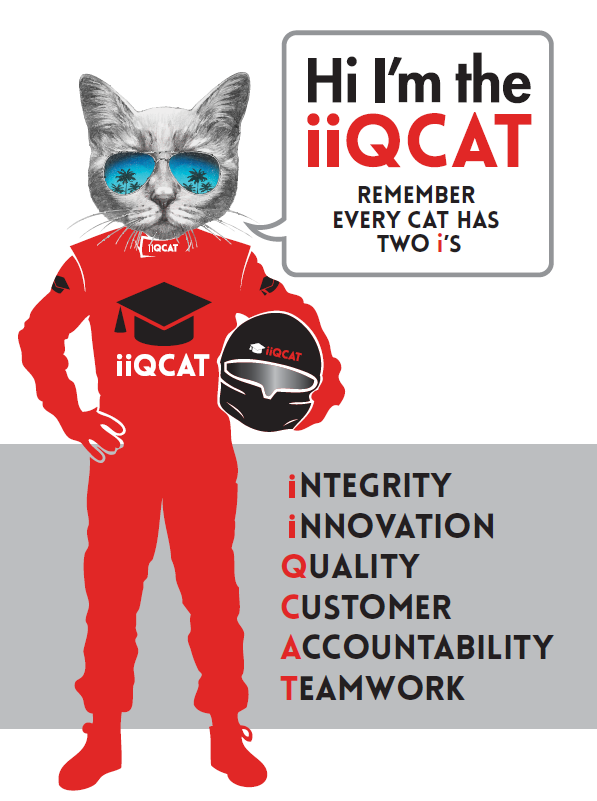 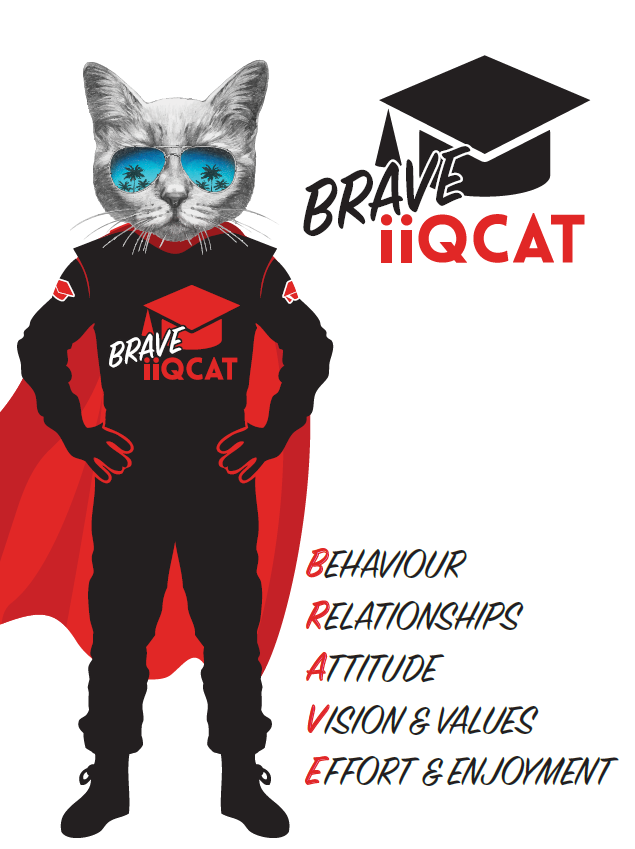 Corporation ObjectivesTo promote Melbourne and Victoria via the staging of two international sporting events - the Formula 1 Australian Grand Prix at Albert Park and the Australian MotoGP at Phillip Island.Governed by The Corporation is governed by the Australian Grands Prix Act 1994 (Vic).Standards of behaviour The Code of Conduct for Victorian Public Sector Employees governs the behaviour of all Corporation employees.Human RightsThe Charter of Human Rights and Responsibilities Act 2006 is a Victorian law that sets out the basic rights, freedoms and responsibilities of all people in Victoria.  The Charter requires the Corporation to act compatibly with human rights, and to consider human rights when developing policies, making laws, delivering services and making decisions.Role ObjectivesAssist with the development of AGPC creative and graphic design needs in house reporting to the Senior Manager, Brand and Advertising and collaborating with the Marketing Coordinator.  Uphold the brand identity for the Formula 1 and MotoGP events working on marketing collateral for print and digital channels. Work in close liaison with the wider marketing department and other AGPC departments to deliver on creative briefs.  Core ResponsibilitiesDevelop print and digital creative for marketing collateral for two world class sporting brands including; newsletters, web banners (MREC’s/mobile advertising), web/social media content, flyers, at event signage, branded templates, look books and outdoor advertisingWork with the Senior Manager, Brand and Advertising on developing brand creative and establish companywide brand standardsTranslate hero campaign concepts across multiple channels seamlessly and consistentlyWork closely with the marketing team to understand content, brands and customers segments in order to deliver design solutionsEffectively follow a brief, delivering creative designs that are on brand and on deadlineManage the production schedule and deadlines for internal design jobsManage external print agencies to see production of print collateral through from start to endWork on numerous brands and briefs with multiple deadlinesAssist with the co-ordination of the photography brief and delivery prior to and during event timesManage photography files and archivesWork during event times to deliver on design and photography needsOther duties at the reasonable request of the Senior Manager, Brand and Advertising and Division Manager - MarketingAt the reasonable request of your Division Manager; General Manager and/or the Chief Executive Officer, role responsibilities may be altered at any time.  Changes will be tied to the Corporation’s strategic objectives, workforce planning and the structural alignment of the Corporation.  Governance Adhere to Corporation policies, procedures, and directives regarding standards of workplace behaviour in completing job duties and assignments.Conducting every aspect of work in a trustworthy, reliable and transparent manner, and maintaining the highest ethical standards.Customer ServicePutting internal and external customers first, building strong relationships and ensuring that the approach is responsive to the needs of the internal/external customer. Encouraging openness and trust by sharing information widely, listening, welcoming constructive challenge and encouraging free dialogue.Continuous ImprovementTaking initiative to improve operations/services/products and systems so that they are consistent with the Corporation’s strategic direction and values; incorporating innovation and experimentation into daily work.Health and Safety To assist the Corporation in meeting its health and safety obligations you will be required to:Actively participate in the reporting of hazards, incidents and near misses.Take corrective action to address or mitigate any risks or hazardous situations throughout the course of your work.Take reasonable care for your own health and safety, and for the health and safety of others.Adhere to the Corporation’s various policies, procedures, work practices and standard operating procedures.Perform your role in accordance with any specific responsibilities as outlined in the Corporation’s safety management system.To enable the Corporation to meet its obligations for providing a healthy and safe working environment for you, you must inform your manager of any issues which may impact your ability to safely perform your role.Environmental Considerations Cooperate with the Corporation regarding caring for the environment, by acting in a sustainable way and minimising environmental impact by adhering to the Corporation’s policies, procedures and work practices.Qualifications and ExperienceTertiary Qualification in Graphic Design2-5 years’ experience in a design role working in house or in an agency environmentHigh proficiency with Adobe Creative Suite, in particular Illustrator, Photoshop and InDesignBasic HTML, CSS, HTML5 skills for digital display ads a bonusStrong typography & layout skillsStrong organisational skills, including time management and ability to balance multiple projects with attention to detailAbility to work under pressure and adhere to deadlinesEnthusiasm a must along with a willingness to up-skill Ability to work with the team and on independent projectsAnimation experience or skills with motion graphics are not a necessity but will be highly regardedExcellent written and verbal communication skillsRelevant Traits and CharacteristicsCustomer Service Demonstrated achievement in and enthusiasm for the provision of quality customer serviceImmediately respond to customers needs or concerns to ensure the quality of service meets agreed standardsTeamwork, Adaptability and ResilienceDemonstrated commitment to teamwork and the maintenance of a supportive work environment Ability to work effectively as part of a team in a fast-changing environment Keeping calm by demonstrating a capacity to positively deal with unanticipated problems and changing circumstancesInterpersonal, Verbal and Written CommunicationWell-developed written communication abilityStrong interpersonal and communication skillsAn ability to liaise, negotiate and constructively provide and accept feedback from staff at all levelsOrganisation and PlanningOrganisational and planning skills in managing a personal workload in a busy environment with conflicting demandsAbility to meet deadlinesTechnologyExperience in the use of Microsoft desktop products such as Word, Excel, Outlook and PowerPointExperience in information management systems, including internet and on-line environments Continuous Learning and Professional DevelopmentDemonstrated commitment to continual professional and personal development